BİLİM, BİRLİK ve İLERLEME İÇİN GELİYORUZ!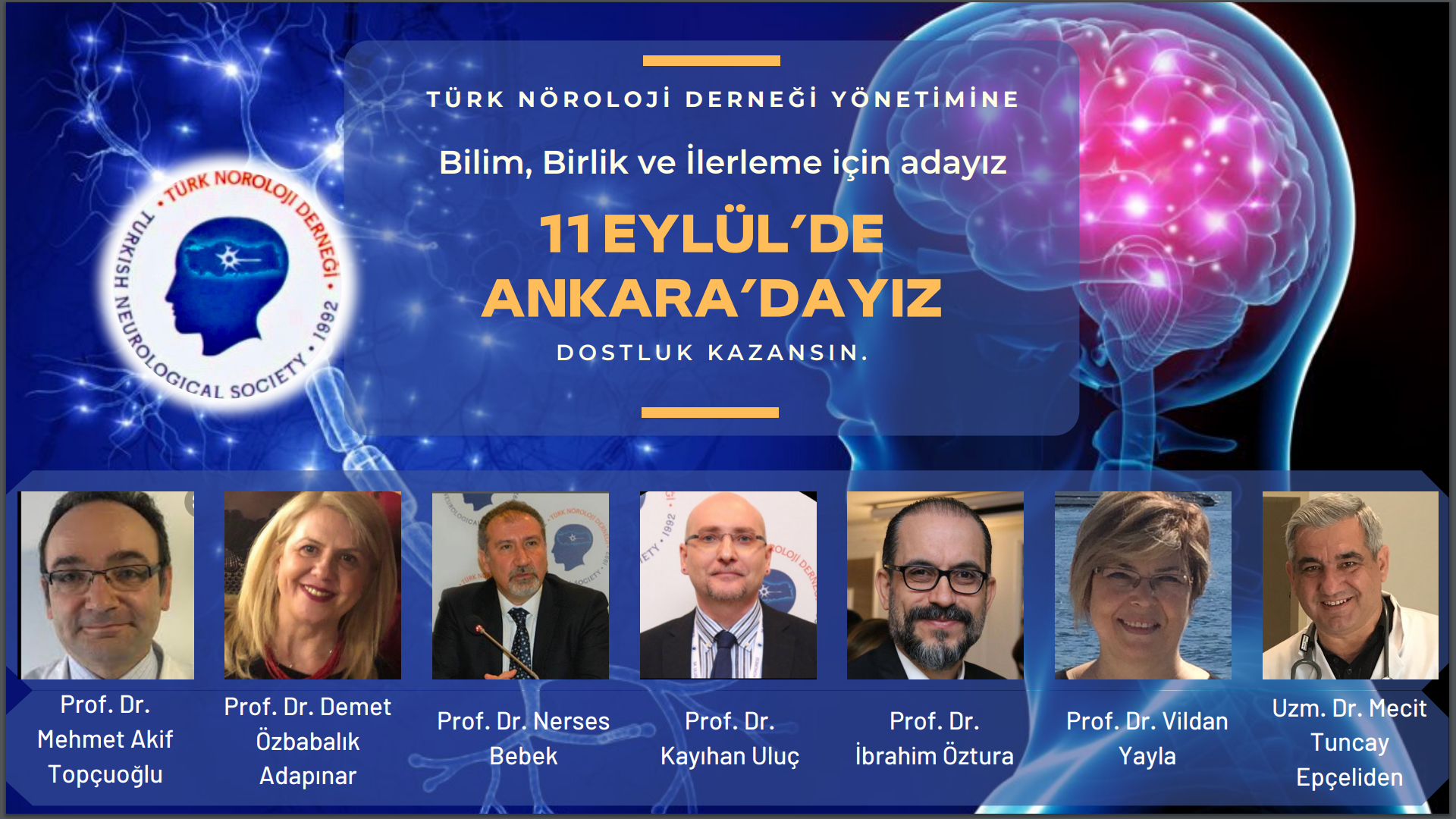 BİLİMBilim-Birlik-İlerleme grubu Türk Nöroloji Derneğinin gelirlerinin tamamına yakınını bilim ve eğitim için harcama hedefi koymuştur. Bunun en kısa zamanda tüzük değişikliği ile teminat altına alınmasını sağlama azmindedir. Geçirdiğimiz yönetim dönemimizde bursları her yıl neredeyse iki katına çıkarttık. Daha da arttıracağız.Türk Nöroloji Dergisi yönetim dönemimizde ESCI’de indekslenmeye başlamıştır. Gelecek dönemde Pubmed ve SCIE’de indekslenmesi sürecini tamamlayacağız. Türk Nöroloji Dergisini, Nörolojinin bu diyardaki en önemli akademik arenası haline getirme amacındayız. Dergimizin en yüksek impakt faktörlü ulusal dergi olması hayal ve hedefimizdir. Konsensus ile editör seçimi kuralını getirerek, genç nörologların yarıdan fazla oranda temsili olan bir yayın kurulu oluşturacağız. Dergiyi yeniden ele alarak genç bilim adamları için hem bir eğitim hem de sözcülük alanı yaratacağızİsteyen tüm nörologlar için yıl içinde yayılan akademik eğitim ve takviye programı oluşturulacaktır. Bunun adı “Ulusal Nöroloji Akademi Programı”dır. Bu program, R tabanlı istatistik kursu, makale yazma, okuma ve hakemlik yapma konularında sertifikalı eğitim programlarını içerecektir. İyi klinik uygulamalar, etik kurul prosedürleri, ulusal ve uluslararası bağlamda projelendirme, monitör, data madenciliği, bakanlık veri sistemleri dahil büyük veri analizi gibi pek çok konu da bu programlar içinde yer alacaktır. Bu programlar uluslararası nitelik taşıyacak ve sürekli hale sokulacaktır. Tamamı dernek tarafından finanse edilen, kısmi olarak yerinde yani konusunda ilerlemiş merkezlerimizde eğitim rotasyonlarını içerecektir. Bu amaçla dernek içinde ayrı bir sekretarya oluşturulacaktır.Dernek ulusal ve uluslararası proje hazırlama ve başvuru kapsamında dernek üyelerine doğrudan destek sağlayacaktır. İlk aşamada büyük araştırma projelerine verilen destek miktarı ilk etapta proje başına beş katına (150 bin TL/yıl) çıkarılacaktır. Proje yazımı ve danışmanlığı konusunda üyelerimize gereken etkin yardım sağlayacağız.İlk isminin veya yazışma yazarının derneğimiz üyesi olması durumunda Türkiye adresli Q1 araştırma makalelerine “200 Euro” ödül verilecektir. Bu makaleler Dernek web sitesi ve sosyal medya aracılığı ile tüm üyelerimize duyurulacaktır.Nöroloji bülteni aktif hale getirilecek ve Türk Nöroloji Dergisi editöryasına bağlanacaktır.Dönemimizde oluşturulmuş olan Nöroloji Teletıp Çalışma grubu güçlendirilecek ve Teletıp projeleri ayrı bir kategori halinde doğrudan desteklenecektir. Dönemimizde oluşturulmuş olan Translasyonel Nörobilim çalışma grubunun faaliyetleri özellikle desteklenmeye devam edilecektir. Bu alanda ayrı bir kongre organize edilecektir. Türk Nöroloji Derneği Temel nörobilimin klinik ile entegrasyonuna dayanan çalışmaları gelecek dönemde de öncelikli olarak desteklemeye devam edecektir.Dönemimizde Sağlık Bakanlığı tanı ve tedavi protokol ve rehberleri Türk Nöroloji Derneği çalışma grupları işbirliği ile oluşturuldu. İnme, Migren, Epilepsi, Alzheimer, Nöromusküler Hastalıklar, Hipertansiyon rehberleri hazırlandı. Bu aktiviteler artırılarak devam ettirilecektir.Derneğimiz 2018 yılında İstanbul’da Birinci Türkiye Nörolojik Bilimlerde Araştırma Öncelikleri Çalıştayı”nı gerçekleştirmiştir.  Amaç Nörolojik bilimlerde araştırma finansmanı ve araştırmacı nörologların yetiştirilmesi başlıklarında sorun boyut tespiti ve çözüm odaklı çabaların tartışıldığı bir çalıştay olup, bu TÜSEB, TUBİTAK, YÖK, Üniversiteler, Avrupa Birliği ve doğrudan Endüstri gibi bilimsel araştırmaların finansmanını yapabilecek tarafların temsilcileri ile nörologlarımız bir araya getirilmiştir. TÜSEB Genel Sekreterinin bizzat katıldığı çalıştay ile başlattığımız sürecin devamına Pandemi nedeniyle bir süre ara vermiş olsak da yolumuza kaldığımız yerden devam edeceğiz.Dönemimizde her hafta haftanın sorusu paylaşıldı, yüzlerce eğitim videosu içeren nöroloji TV düzenlendi ve güncellendi, standart ve güncel, kanıta dayalı rehber ve kılavuzlarımız güncellendi ve artırıldı, tamamına webden ulaşım olanağı sağlandı, gerektiğinde basılı olarak üyelerimize ulaştırıldı. Nörolojik muayenede yardımcı kaynak olarak EAN, TND işbirliği ile E-Kitap WEB de genç arkadaşlarımız için dönemimizde yerini aldı. Pandemi döneminde eğitimin sürekliliği için çok sayıda WEBINAR düzenlendi ve meslektaşlarımıza sunuldu. Bu eğitim faaliyetleri hız kesmeden devam edecektir.BİRLİKTürk Nöroloji Derneği Bilim Danışma Kurulu ve Etik Kurulu tüzükte tanımlanacak ve YK ile birlikte çalışmak üzere oluşturulacaktır. Türk Nöroloji Derneği Hukuk bürosu ve avukatımız dönemimizde değiştirildi ve kurumsallaştırıldı. Bu yeni hukuk gücümüz ile tüm davalarımızda önemli aşamalar geçildi ve büyük başarılar elde edildi. IVIg tedavisinde yaşanan sorunlar, akut inme rehabilitasyonu, Tek Uzman Hekim Bulunan Branşlarda İcap Nöbeti Tutturulması, Uzman Hekimlere İcap Nöbeti Ücreti Ödenmemesi, Pregabalinin “Üçüncü Basamak Sağlık Kurumlarında” Reçete Edilmesi Zorunluluğuna Karşı olan gibi ondan fazla davayı dönemimizde tamamladık.  Üyelerimizin tüm hukuksal başvuruları “eksiksiz” değerlendirildi, danışmanlık verildi, müdahil olundu, süreç takip edildi. Tüm derneklerin gıpta ettiği bu alandaki başarılarımız yeni dönemde de "aynen" devam ettirilecektir. Çalışma gruplarımızın özerkliği artırılacaktır. Dernek yönetimi sadece gruplar arası katalizör, senkronizasyon ve birlik görevi üstlenecektir. Şimdiye kadar olduğu gibi tam ekonomik destek ve kontrol sağlanacaktır. Çalışma gruplarının hem ulusal kongre hem de yıl içi faaliyetlerinden elde edilen gelirlerinden kendi alanlarında yapacakları projelere kanalizasyon imkan ve önceliği sağlanacaktır.Türk Nöroloji Derneği alt-alan bilimsel ve hasta derneklerini artarak desteklemeye devam edecektir. Hasta dernekleri için Türk Nöroloji Derneği çatısından yönetim kuruluna bağlı çalışan ayrı bir teknik destek ekibi kurulacaktır.Tarafımızdan başlatılan ve gelenekselleşen Nöroloji Hemşireliği eğitim programı artırılarak devam ettirilecek, Hemşire dernek ve grupları ile koordineli çalışmaya devam edilecek, Hemşirelik kongre programı ulusal kongre boyunca paralel şekilde gerçekleştirilecek ve 5 gün boyunca sürecektir. Bu programa katılım şimdiye kadar olduğu gibi dernek tarafından finanse ve teşvik edilecektir.İnme, epileptoloji, MS, nöromusküler hastalıklar, Alzheimer ve diğer demanslar, nörolojik yoğun bakım, nöronütrisyon, palyatif nöroloji hemşireliği gibi birçok alanda nöroloji hemşireliğinde uzmanlaşma desteklenecek ve kurumlar arası rotasyon/eğitim programları oluşturulacaktır. Nöroloji hemşireliğinin ayrı özel bir alan olarak yasal ve akademik alanda hak ettiği yeri alması için çalışmalarımız sürdürülecektir.Nöroloji alan hemşirelerinin özlük haklarını elde edilmesi için gereken çaba artırılacaktır. MS, gündüz/ayaktan tedavi, nöroyoğun bakım gibi alanlarda çalışan hemşirelerimizin meslek içi eğitimi modellenecektir. Alandaki karmaşa sonlandırılacaktır.Nörolojide uzmanlık ve yan dal eğitimi ile mezuniyet sonrası yetkinliklerin anahtarı Tıpta Uzmanlık Kurulu Müfredat Oluşturma ve Standart Belirleme Sistemi (TUK MOS) Nöroloji Uzmanlık Eğitimi Çekirdek Müfredatıdır. Bunun v2.3 hazırlanmıştır. Nihai versiyonun hazırlanacağı kurulda başkanı dahil Bilim-Birlik-İlerleme grubumuzun üç üyesi vardır. Süreç başladığında hızla sonuç alacağız. Çok emek verdik, zoru başardık, ilerledik, kolay olmadı, ama şimdi değişimi hayata geçirmek üzere, hazırlıklarımızı tamamladık. Amacımız TUK-MOS’u radikal olarak değiştirmektir. Bu şekilde SUT, GIL ve asistan eğitiminde yaşanan pek çok sorun çözülecektir. Bunlar doğrudan biz nörologların gücüyle gerçekleşecektir.Türk Nöroloji Derneği board kursu ve sınavı bir geleneğimizdir. Board kurulumuz özerk ve kurumsaldır. EAN’da Avrupa boardında Türkiye’nin başarısına yıllardır diğer ülkelerce gıpta ediliyor. Ama kolay değil elbette bunu yapmak. Dönemimizde board kurulumuz yenilendi, güçlendi ve faaliyetlerine pandemide şevk ve başarı ile devam etti. Bu sürecektir, devamlı güncellenerek ve yayılarak.İlerlemeTürk Nöroloji Derneği yönetim kurulu bilimsel, toplumsal ve ulusal önemli gün ve haftalarda, her türlü ortamda açıklama ve tanıtım yapma imkanını üyelerine transfer edecektir. Her üyemizin bu aktivitelerde yer alması sağlanacaktır. Yönetim kurulu üyesi olmanın bir reklam yeri değil bir hizmet şans ve imkanı olduğu düşünce ve uygulamamız tavizsiz olarak devam edecektir. Türk Nöroloji Derneği Tabipler Birliği ve Tabip Odalarını paydaşı olarak görmeye ve hekimliğe dair mevzularda işbirliği ve “kesin” uyumu devam ettirmeyi esas görür. Bu bağlamda özlük hakları, ekonomi, hekime şiddet gibi her türlü konuda aktif tavır almayı sürdürür. Böyle yaptı, yapmaya devam edecek.Türk Nöroloji Derneği yarının adımlarını atmaya devam edecektir. “Akut İnmeli Hastalara Verilecek Sağlık Hizmetleri Hakkında Yönerge” çıktığında diğer branşlar inanamadı. O zaman ki bazı çevrelerin pompaladığı çekinceler şimdi yerini coşkuya bıraktı. Nöroloji camiamız elbette en iyisini hak etmektedir.Türk Nöroloji Derneğinin tüm üyeleri eşit haklara sahiptir. Biz ilerlemeyi eşitlik, denklik, işbirliği ve senkronizasyon olarak görüyoruz. Klinik nöroloji hizmetlerinde hastane basamak tabanlı düzenlemenin kaldırılmasını, bunun yerine yetkinlik, özel uzmanlık ve işbirliğine dayanan sistemi getirmeyi amaçlıyoruz.Nöroloji Derneğinde Koordinasyon Kurulunu ve Nörolojide Çevre Sağlığı ve Meslek Hastalıkları Çalışma Grubunu biz kurduk. Dernek içi demokrasiye ve iş bölümüne inanıyoruz. Yeni dönemde her yerdeki her nöroloji uzmanının doğrudan dernek yönetimine ulaşımını sağlayacağız. Demokrasiye bağlıyız ve eşit üyelerin kolektif yönetimi için geliyoruz. Nöroloji alan ilaçlarının yazılmasındaki her türlü engelin kaldırılması için gerekli çalışmalar artırılarak devam edecektir. Bu amaçla TITCK Endikasyon dışı ilaç listesine 24 ilaç (Amitriptilin, Venlafaksin, Duloksetin, Mirtazapin, Trazadon, Sertralin, Fluoksetin, Sitalopram, Essitalopram, Paroksetin, Sodyum Valproat, Metoprolol, Atenolol, Verapamil, Primidon, Asetozolamid, Gabapentin, Karbamazepin, Okskarbazepin, Ketiapin, Klozapin, Olanzepin, Klonazepam, Azatioprin) dönemimizde ve tamamen YK inisiyatif ve marifeti ile sokulmuştur. İlk beş ilaç için süreçte yaşanan zaman ve finansman kaybı üzerine süreç doğrudan YK tarafından üstlenilmiş ve sonrasında kesin başarı ile tamamlanmıştır. Şu anda bu listede en çok ilaç bulunduran bölümlerden biri haline geldik. Bu liste için değerlendirmede olan çok sayıda ilacımız daha bulunmaktadır. Bu konuda taviz vermemiz mümkün değildir. SUT ile yapılan “ani” değişikliklerle birçok sefer nörologların aleyhine yapılan düzenlemelere ivedilikle müdahale ettik. “Reçeteme dokunma”yı hatırlarsınız. Defalarca görüşülmüş, dava açılmış ve her türlü yol denenmiştir. Örnek akut inmede kullanılan doku plazminojen aktivatörüne bakalım. Yönetime gelişimizden önce tPA uygulaması nörologlara bedeli ödenen bir işlem değil idi. Bizim dönemimizde hem bu durum ivedilikle düzeltilmiş hem de tPA uygulama puanı devlette beş kat artırılmıştır. Bu artışın YÖK kapsamında da yapılabilmesi süreci devam etmektedir. Şimdi tPA arzındaki kısıtlılığı çözmek için ilacın DMO listesine alınması tarafımızca sağlanmıştır ve ihale süreçleri yakın olarak takip edilmektedir. Diğer bir örnek Pregabalin’in açılan dava ile ikinci basamak için reçetelenebilmesinin önünün açılmasıdır. NOAK’ların nörologlarca yazılması bir diğer önemli başarımızdır. Aynı çekirdek eğitim programından çıkan tüm nöroloji hekimleri tüm nöroloji ilaçlarını yazabilmelidir. Reçetede basamak kısıtlamasına karşıyız. Yakın zamanda EAN bölgesel kursunu düzenlemiştik. EAN içindeki temsilcilerimizi her dönem için yenileyerek dinamik tuttuk, tutacağız. Bu bağlamda EAN klinik bursu için Türkiye'den çok sayıda merkezi öğrenci kabul eder hale getirmek önceliğimizdir. Eğitim alan kadar veren de olmalıyız. EAN "Committees and Working Groups" ve "Scientific & Coordinating Panels" ile tam uyumluluk esas alınıp gereken genişleme sağlanacaktır. "Resident and Research Fellow Section (RRFS)"e aktif katılım sağlanacaktır.Sadece EAN değil, WFN, AAN, EBC, Afrika, Balkan ve Akdeniz ülkeleriyle akademik işbirliği güçlü bir şekilde sürdürüldü ve sürekli geliştirildi. UEMS EBN Sonbahar Toplantısı Avrupa delegelerinin katılımı ile 55. Ulusal Nöroloji Kongresi’nde gerçekleşmişti. Alınan kararlardan biri Çocuk Nörolojisi konusu için destek konsensusuydu. Bu konudaki net tavrımız aynen devam edecektir.Çalışma grubu üyeliği kurallarımıza tam uyum esas alınarak güncelleme yapılacak, her grubun aktif olması için ihtiyaçları olan destek verilecektir. Çalışma gruplarında dağılım homojenitesi önceliklerimizden olacaktır.Ulusal kongrelerde maksimum üç görev kuralımız istisnasız sürecek ve genç meslektaşlarımızın artan sayıda katkı yapabilmesine devam edilmiş olacaktır.Başta klinik nörofizyoloji olmak üzere yan dallarımız en önemli önceliğimizdir. Üyelerimizden biri TUK MOS Klinik Nörofizyoloji komisyonunda yer almaktadır. İlerleme ve akademik/hizmet açısından yan dallar uzmanı meslektaşlarımıza ideal şartların sağlanması için gerekenler yapılmaya devam edilecektir.Dönemimizde klinik nörofizyoloji yan dalında yaşanan sorunlar için bir çalıştay gerçekleştirdik ve çözüm önerilerini ilgili mercilere ulaştırdık. Klinik nörofizyoloji kadro yan dal katsayısı ilk kez bizim dönemimizde tanımlandı. Sağlık Bakanlığı kendine bağlı kurum ve birimlerde görev yapan personele yapılacak olan ek ödemeye dair yönetmeliği 4. Mart.2020 tarihinde yayınladığında FTR için ödenen maddeleri kaldırtmayı başardığımız görüldü. Burada ayrıca “hizmet puanı” ve “Net performans puanı” hesaplanmasında kullanılacak katsayıyı nöroloji için (2,89) İç hastalıkları ve Çocuk hastalıkları seviyesine çıkardığımız da görüldü. Klinik Nörofizyolojimiz için de yan dal kadro katsayısı ise 2,94 olarak belirlenmişti. Bu katsdayılar Fiziksel Tıp ve Rehabilitasyon (2,78) veya Ruh Sağlığı ve Hastalıklarından (2,82) daha yüksektir.Girişimsel nöroloji, Çocuk nörolojisi, Nörolojik yoğun bakım, Nöromodülasyon, Nörogörüntüleme, nöroimmunoloji, nöroonkoloji, nörorehabilitasyon gibi stratejik sınır alanlarımız diye tanımladığımız konular özellikle desteklenecektir.Türk Nöroloji Derneği Kapsamında Nöroloji Klinik Araştırma Şebekesi (“NEURONETWORK-TR”) kurulacaktır. Özellikle uluslararası Faz-3 çalışmaların olageldiği şekilde kişisel bağlantılar üzerinden değil Dernek aracılığıyla tüm üyelere dengeli paylaştırılması sağlanacaktır. Bu amaçla hem endüstri hem de uluslararası paydaşlar ile kuralları belirli iletişim kanalları açılacaktır. Girişimsel nörolojinin gelişmesi ve Avrupa’da en fazla girişimsel nörolog olan ülke olmamız kolay olmadı. Ama başarıldı. Anjio kapısından alınmaz iken inme merkezlerinin sorumlusu nörologlar oldu. Anjiografik işlemlerin nörologlarca yapılması ve ödenmesindeki engeller bir bir kaldırıldı. Bu arkadaşlarımız bizim gururumuz! Genç yoğun bakım yan dal uzmanı olan nörologlarımız, klinik nörofizyologlarımız, algoloji uzmanlarımızla geleceği inşa etmeye birlikte geliyoruz.Bilim, birlik ve ilerleme için.